Dados de caja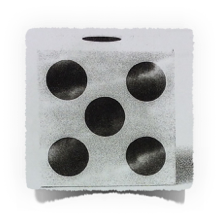 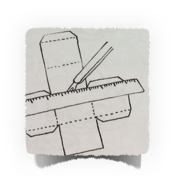 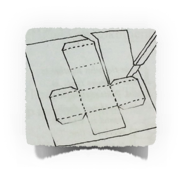 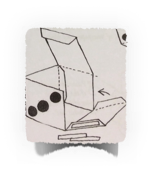 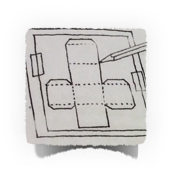 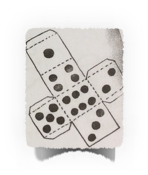 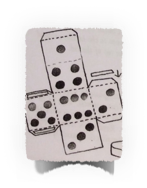 